от 23 января 2020 года										 № 76О внесении изменений в постановление администрации городского округа 
город Шахунья Нижегородской области от 30.07.2014 № 728 «Об утверждении краткосрочного плана по реализации государственной региональной адресной программы по проведению капитального ремонта общего имущества в многоквартирных домах, расположенных на территории Нижегородской области, 
в отношении многоквартирных домов городского округа город Шахунья Нижегородской области на 2014-2016 годы»Администрация городского округа город Шахунья Нижегородской области 
п о с т а н о в л я е т:1. В постановление администрации городского округа город Шахунья Нижегородской области от 30.07.2014 № 728 «Об утверждении краткосрочного плана по реализации государственной региональной адресной программы по проведению капитального ремонта общего имущества в многоквартирных домах, расположенных на территории Нижегородской области, в отношении многоквартирных домов городского округа город Шахунья Нижегородской области  на 2014-2016 годы» (с изменениями от 03.07.2018 № 900), внести изменения, изложив в новой редакции  краткосрочный план согласно приложению к настоящему постановлению.2. Настоящее постановление вступает в силу со дня его официального опубликования на сайте администрации городского округа город Шахунья Нижегородской области.3. Начальнику общего отдела администрации городского округа город Шахунья Нижегородской области обеспечить размещение настоящего постановления на официальном сайте администрации городского округа город Шахунья Нижегородской области.4. Признать утратившим силу  постановление администрации городского округа город Шахунья Нижегородской области от 03 июля 2018 года № 900 «О внесении изменений в постановление  администрации городского округа город Шахунья Нижегородской области  от 30.07.2014 № 728 «Об утверждении краткосрочного плана по реализации государственной региональной адресной программы по проведению капитального ремонта общего имущества в многоквартирных домах, расположенных на территории Нижегородской области, в отношении многоквартирных домов городского округа город Шахунья Нижегородской области  на 2014-2016 годы» со дня вступления в силу настоящего постановления.5. Контроль за исполнением настоящего постановления оставляю за собой.И.о. главы местного самоуправлениягородского округа город Шахунья							    А.Д.СеровПриложение к постановлению администрациигородского округа город Шахунья от 23.01.2020 г. № 76УТВЕРЖДЕНпостановлением администрациигородского округа город Шахунья 
Нижегородской областиот 30.07.2014 г. № 728КРАТКОСРОЧНЫЙ ПЛАН ПОРЕАЛИЗАЦИИ РЕГИОНАЛЬНОЙ АДРЕСНОЙ ПРОГРАММЫ ПО ПРОВЕДЕНИЮ КАПИТАЛЬНОГО РЕМОНТА ОБЩЕГО ИМУЩЕСТВА В МНОГОКВАРТИРНЫХ ДОМАХ, РАСПОЛОЖЕННЫХ НА ТЕРРИТОРИИ НИЖЕГОРОДСКОЙ ОБЛАСТИ, В ОТНОШЕНИИ МНОГОКВАРТИРНЫХ ДОМОВ ГОРОДСКОГО ОКРУГА ГОРОД ШАХУНЬЯ НИЖЕГОРОДСКОЙ ОБЛАСТИ НА 2014-2016 ГОДЫ.г. Шахунья2020 г.ПАСПОРТКРАТКОСРОЧНЫЙ ПЛАН ПОРЕАЛИЗАЦИИ РЕГИОНАЛЬНОЙ АДРЕСНОЙ ПРОГРАММЫ ПО ПРОВЕДЕНИЮ КАПИТАЛЬНОГО РЕМОНТА ОБЩЕГО ИМУЩЕСТВА В МНОГОКВАРТИРНЫХ ДОМАХ, РАСПОЛОЖЕННЫХ НА ТЕРРИТОРИИ НИЖЕГОРОДСКОЙ ОБЛАСТИ, В ОТНОШЕНИИ МНОГОКВАРТИРНЫХ ДОМОВ ГОРОДСКОГО ОКРУГА ГОРОД ШАХУНЬЯ НИЖЕГОРОДСКОЙ ОБЛАСТИ НА 2014 - 2016 ГОДЫ.11. Перечень многоквартирных домов, расположенных на территории городского округа город Шахунья Нижегородской области, подлежащих капитальному ремонту общего имущества в многоквартирных домах по видам работ и услуг на 2014 - 2016 годы (Приложение 2).12. Перечень услуг и (или) работ по капитальному ремонту общего имущества в многоквартирном доме, оказание и (или) выполнение которых финансируются за счет средств фонда капитального ремонта, сформированного исходя из минимального размера взноса, установленного в соответствии со статьей 5 Закона Нижегородской области от 28.11.2013  №  159-З  «Об организации проведения капитального ремонта общего имущества в многоквартирных домах, расположенных на территории Нижегородской области» (в соответствии с Приложением 3), включает в себя:1) ремонт внутридомовых инженерных систем электро-, тепло-, водоснабжения, водоотведения;
2)  ремонт крыши;3) ремонт подвальных помещений, относящихся к общему имуществу в многоквартирном доме;4)  ремонт фасада;5) разработку проектной документации для капитального ремонта и проведение государственной экспертизы такой документации в соответствии с законодательством Российской Федерации о градостроительной деятельности. Стоимость услуг и (или) работ, указанных в настоящем пункте, не может превышать 7 процентов от общей стоимости услуг и (или) работ по капитальному ремонту;6) разработку сметной документации на выполнение работ и (или) услуг по капитальному ремонту;7)  осуществление строительного контроля.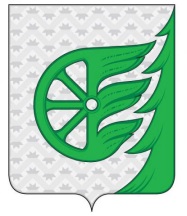 Администрация городского округа город ШахуньяНижегородской областиП О С Т А Н О В Л Е Н И ЕНаименование Краткосрочного плана Краткосрочный план по реализации региональной адресной программы по проведению капитального ремонта общего имущества в многоквартирных домах, расположенных на территории Нижегородской области, в отношении многоквартирных домов городского округа город Шахунья Нижегородской области на 2014-2016 годы (далее – План).2. Основание для разработки Плана1) Жилищный кодекс Российской Федерации;2) Федеральный закон от 21 июля 2007 года № 185-ФЗ «О Фонде содействия реформированию жилищно-коммунального хозяйства» (далее – Федеральный закон № 185 ФЗ);3) Закон Нижегородской области от 28 ноября 2013 года № 159-З «Об организации проведения капитального ремонта общего имущества в многоквартирных домах, расположенных на территории  Нижегородской области»;4) Постановление Правительства Нижегородской области от 9 апреля 2015 года № 198 «О внесении изменений в постановление Правительства Нижегородской области от 20 июня 2014 года № 409»;5) Постановление Правительства Нижегородской области от 20 июня 2014 года № 409 «Об утверждении Порядка утверждения краткосрочных  (2 календарных года) планов реализации государственной региональной адресной программы по проведению капитального ремонта общего имущества в многоквартирных домах, расположенных на территории Нижегородской области; 6) Постановление Правительства Нижегородской области от 26.12.2013 № 1000 «Об установлении минимального размера взноса на капитальный ремонт общего имущества в многоквартирных домах, расположенных на территории Нижегородской области на 2014 год»;7) Постановление Правительства Нижегородской области от 01.04.2014 № 208 «Об утверждении государственной региональной адресной программы по проведению капитального ремонта общего имущества в многоквартирных домах, расположенных на территории Нижегородской области» с изменениями;8) Постановление администрации городского округа город Шахунья Нижегородской области  от 26.06.2015 № 754 «О внесении изменений в постановление администрации городского округа город Шахунья Нижегородской области  от 30.09.2014  № 987 «Об утверждении муниципальной программы "Обеспечение населения городского округа город Шахунья Нижегородской области качественными услугами в сфере жилищно-коммунального хозяйства".3. Заказчик ПланаАдминистрация городского округа город Шахунья Нижегородской области 4. Разработчик Плана, транспорта, связи, ЖКХ и энергетики администрации  городского округа город Шахунья Нижегородской области5.  Цели Плана1) Создание безопасных и благоприятных условий проживания граждан в многоквартирных домах, расположенных на территории городского округа город Шахунья Нижегородской области   (далее – МКД);2) Устранение неисправностей изношенных конструктивных элементов общего имущества собственников помещений в МКД, в том числе по их восстановлению или замене для улучшения эксплуатационных характеристик; 3) Обеспечение надлежащего состояния общего имущества в многоквартирных домах в соответствии с Правилами и нормами технической эксплуатации жилищного фонда, утвержденными постановлением Государственного комитета РФ по строительству и жилищно-коммунальному комплексу от 27 сентября 2003 года №  170;6. Задачи Плана1) Обеспечение своевременного проведения капитального ремонта общего имущества всех МКД, за исключением МКД, признанных в установленном порядке аварийными и подлежащими сносу;2) Использование эффективных технических решений при проведении капитального ремонта. 7. Сроки реализации Плана2014 - 2016 годы8. Объем и источники финансирования Плана9.  Исполнители Плана10. Ожидаемые результаты            Основной источник реализации Программы - взносы собственников помещений в многоквартирных домах на капитальный ремонт общего имущества в многоквартирном доме.Дополнительные источники реализации программы - на финансирование работ по капитальному ремонту общего имущества в многоквартирных домах в виде оказания финансовой поддержки собственникам помещений в многоквартирных домах в соответствии с Законом Нижегородской области от 18 декабря 2013 года № 166-З «Об областном бюджете на 2014 год и плановый период 2015 и 2016 годов» (Приложение 1)2014 год: проведение капитального ремонта не предусмотрено 2015 год:- средства Фонда содействия реформирования жилищно-коммунального хозяйства – 1281,00 тыс.руб.- средства областного бюджета – 1425,00 тыс.руб.- средства местного бюджета – 357,00 тыс.руб. (Постановление администрации городского округа город Шахунья Нижегородской области  от 26.06.2015 № 754 «О внесении изменений в постановление администрации городского округа город Шахунья Нижегородской области  от 30.09.2014  № 987 «Об утверждении муниципальной программы "Обеспечение населения городского округа город Шахунья Нижегородской области качественными услугами в сфере жилищно-коммунального хозяйства"). - средства собственников помещений – 9866,95 тыс.руб.2016 год:- средства собственников помещений – 33386,29 тыс. руб.Некоммерческая организация – «Фонд капитального ремонта многоквартирных домов, расположенных на территории Нижегородской области» (Региональный оператор);Администрация  городского округа город Шахунья Нижегородской области;Товарищества собственников жилья.Количество МКД, в которых планируется проведение капитального ремонта – 18 ед., общая площадь жилых и нежилых помещений в МКД – 26710,71 кв.м.13. Индикаторы достижения цели и непосредственные результаты Плана14. Контроль за исполнением ПланаПо итогам реализации Плана будут достигнуты следующие значения индикаторов и показатели непосредственных результатов:Индикаторы:1. Доля общей площади капитально отремонтированных многоквартирных домов в общей площади многоквартирных домов городского округа город Шахунья Нижегородской области, подлежащих включению в Программу составит 6,94 %.Непосредственные результаты:1. Общая площадь капитально отремонтированных многоквартирных домов составит 26,71 тыс. кв.м.2. Общее количество капитально отремонтированных многоквартирных домов составит 18 ед.Администрация городского округа город Шахунья Нижегородской области;Некоммерческая организация – «Фонд капитального ремонта многоквартирных домов, расположенных на территории Нижегородской области» (Региональный оператор);Государственная жилищная инспекция Нижегородской области.Приложение 1 Приложение 1 Приложение 1 Финансовое обеспечение многоквартирных домов, находящихся на территории городского округа город Шахунья Нижегородской области, общее имущество  которых подлежит капитальному ремонту в 2014-2016 годах, включенных в краткосрочный планФинансовое обеспечение многоквартирных домов, находящихся на территории городского округа город Шахунья Нижегородской области, общее имущество  которых подлежит капитальному ремонту в 2014-2016 годах, включенных в краткосрочный планФинансовое обеспечение многоквартирных домов, находящихся на территории городского округа город Шахунья Нижегородской области, общее имущество  которых подлежит капитальному ремонту в 2014-2016 годах, включенных в краткосрочный планФинансовое обеспечение многоквартирных домов, находящихся на территории городского округа город Шахунья Нижегородской области, общее имущество  которых подлежит капитальному ремонту в 2014-2016 годах, включенных в краткосрочный планФинансовое обеспечение многоквартирных домов, находящихся на территории городского округа город Шахунья Нижегородской области, общее имущество  которых подлежит капитальному ремонту в 2014-2016 годах, включенных в краткосрочный планФинансовое обеспечение многоквартирных домов, находящихся на территории городского округа город Шахунья Нижегородской области, общее имущество  которых подлежит капитальному ремонту в 2014-2016 годах, включенных в краткосрочный планФинансовое обеспечение многоквартирных домов, находящихся на территории городского округа город Шахунья Нижегородской области, общее имущество  которых подлежит капитальному ремонту в 2014-2016 годах, включенных в краткосрочный планФинансовое обеспечение многоквартирных домов, находящихся на территории городского округа город Шахунья Нижегородской области, общее имущество  которых подлежит капитальному ремонту в 2014-2016 годах, включенных в краткосрочный планФинансовое обеспечение многоквартирных домов, находящихся на территории городского округа город Шахунья Нижегородской области, общее имущество  которых подлежит капитальному ремонту в 2014-2016 годах, включенных в краткосрочный планФинансовое обеспечение многоквартирных домов, находящихся на территории городского округа город Шахунья Нижегородской области, общее имущество  которых подлежит капитальному ремонту в 2014-2016 годах, включенных в краткосрочный планФинансовое обеспечение многоквартирных домов, находящихся на территории городского округа город Шахунья Нижегородской области, общее имущество  которых подлежит капитальному ремонту в 2014-2016 годах, включенных в краткосрочный планФинансовое обеспечение многоквартирных домов, находящихся на территории городского округа город Шахунья Нижегородской области, общее имущество  которых подлежит капитальному ремонту в 2014-2016 годах, включенных в краткосрочный планФинансовое обеспечение многоквартирных домов, находящихся на территории городского округа город Шахунья Нижегородской области, общее имущество  которых подлежит капитальному ремонту в 2014-2016 годах, включенных в краткосрочный планФинансовое обеспечение многоквартирных домов, находящихся на территории городского округа город Шахунья Нижегородской области, общее имущество  которых подлежит капитальному ремонту в 2014-2016 годах, включенных в краткосрочный планФинансовое обеспечение многоквартирных домов, находящихся на территории городского округа город Шахунья Нижегородской области, общее имущество  которых подлежит капитальному ремонту в 2014-2016 годах, включенных в краткосрочный планФинансовое обеспечение многоквартирных домов, находящихся на территории городского округа город Шахунья Нижегородской области, общее имущество  которых подлежит капитальному ремонту в 2014-2016 годах, включенных в краткосрочный планФинансовое обеспечение многоквартирных домов, находящихся на территории городского округа город Шахунья Нижегородской области, общее имущество  которых подлежит капитальному ремонту в 2014-2016 годах, включенных в краткосрочный планФинансовое обеспечение многоквартирных домов, находящихся на территории городского округа город Шахунья Нижегородской области, общее имущество  которых подлежит капитальному ремонту в 2014-2016 годах, включенных в краткосрочный планФинансовое обеспечение многоквартирных домов, находящихся на территории городского округа город Шахунья Нижегородской области, общее имущество  которых подлежит капитальному ремонту в 2014-2016 годах, включенных в краткосрочный планФинансовое обеспечение многоквартирных домов, находящихся на территории городского округа город Шахунья Нижегородской области, общее имущество  которых подлежит капитальному ремонту в 2014-2016 годах, включенных в краткосрочный планФинансовое обеспечение многоквартирных домов, находящихся на территории городского округа город Шахунья Нижегородской области, общее имущество  которых подлежит капитальному ремонту в 2014-2016 годах, включенных в краткосрочный планФинансовое обеспечение многоквартирных домов, находящихся на территории городского округа город Шахунья Нижегородской области, общее имущество  которых подлежит капитальному ремонту в 2014-2016 годах, включенных в краткосрочный планФинансовое обеспечение многоквартирных домов, находящихся на территории городского округа город Шахунья Нижегородской области, общее имущество  которых подлежит капитальному ремонту в 2014-2016 годах, включенных в краткосрочный планФинансовое обеспечение многоквартирных домов, находящихся на территории городского округа город Шахунья Нижегородской области, общее имущество  которых подлежит капитальному ремонту в 2014-2016 годах, включенных в краткосрочный планФинансовое обеспечение многоквартирных домов, находящихся на территории городского округа город Шахунья Нижегородской области, общее имущество  которых подлежит капитальному ремонту в 2014-2016 годах, включенных в краткосрочный планФинансовое обеспечение многоквартирных домов, находящихся на территории городского округа город Шахунья Нижегородской области, общее имущество  которых подлежит капитальному ремонту в 2014-2016 годах, включенных в краткосрочный план№п/пНаименование муниципального района (городского округа)Общая площадь жилых и нежилых помещений в МКД, участвующих в региональной программе капитального ремонта общего имущества в многоквартирных домах, расположенных на территории Нижегородской областиОбщая площадь жилых и нежилых помещений в МКД, участвующих в региональной программе капитального ремонта общего имущества в многоквартирных домах, расположенных на территории Нижегородской областиОбщая площадь жилых и нежилых помещений в МКД, участвующих в региональной программе капитального ремонта общего имущества в многоквартирных домах, расположенных на территории Нижегородской областиОбщая площадь жилых и нежилых помещений в МКД, участвующих в региональной программе капитального ремонта общего имущества в многоквартирных домах, расположенных на территории Нижегородской областиОбщая площадь жилых и нежилых помещений, выбывших из региональной программы Общая площадь жилых и нежилых помещений, вновь включенных в региональную программу  размер взноса на капитальный ремонт МКДПланируемый объем начислений в месяцПланируемый объем начислений в месяцПланируемый объем начислений в месяцПланируемый объем начислений в месяцПланируемый процент сбора взносов на капитальный ремонт Планируемый процент сбора взносов на капитальный ремонт Планируемый процент сбора взносов на капитальный ремонт Доля, направленная на капитальный ремонт в соотвествии со ст. 32 Закона Нижегородской области  от 28.11.2013 № 159-З (счет у регионального оператора РО)Планируемые средства государственной и муниципальной поддержкиПланируемые средства государственной и муниципальной поддержкиПланируемые средства государственной и муниципальной поддержкиПланируемые средства государственной и муниципальной поддержкиОстаток средств, неиспользованных региональным оператором в предыдущем годуПланируемые средства на капитальный ремонт Планируемые средства на капитальный ремонт Планируемые средства на капитальный ремонт Планируемые средства на капитальный ремонт №п/пНаименование муниципального района (городского округа)Всегов  том числев  том числев  том числеОбщая площадь жилых и нежилых помещений, выбывших из региональной программы Общая площадь жилых и нежилых помещений, вновь включенных в региональную программу  размер взноса на капитальный ремонт МКДВсегов том числев том числев том числев том числев том числев том числеДоля, направленная на капитальный ремонт в соотвествии со ст. 32 Закона Нижегородской области  от 28.11.2013 № 159-З (счет у регионального оператора РО)Всегов том числев том числев том числеОстаток средств, неиспользованных региональным оператором в предыдущем годуВсего средств на капитальный ремонт по Нижегородской области (столбец 18+столбец 24 + столбец 25 + столбец 26)в том числев том числев том числе№п/пНаименование муниципального района (городского округа)Всегоу регионального оператора (РО)на спец. счете у реионального оператора (СчРО)на спец. счете ТСЖ/ЖК/УООбщая площадь жилых и нежилых помещений, выбывших из региональной программы Общая площадь жилых и нежилых помещений, вновь включенных в региональную программу  размер взноса на капитальный ремонт МКДВсегоОбъем  начисления  (столбец 4 х столбец 9) (счет у регионального оператора РО)Объем  начисления  (столбец 5 х столбец 9) (спец.счет у регионального оператора СчРООбъем  начисления  (столбец 6 х столбец 9) (спец.счета ТСЖ/ЖК/УО)На счете у регионального оператора (РО) На спец.счете у регионального оператора (СчРО)На спец. счетах  ТСЖ/ЖК/УОДоля, направленная на капитальный ремонт в соотвествии со ст. 32 Закона Нижегородской области  от 28.11.2013 № 159-З (счет у регионального оператора РО)Всегоза счет средств Фонда содействия реформированию ЖКХза счет средств бюджета субъекта Российской Федерацииза счет средств местного бюджетаОстаток средств, неиспользованных региональным оператором в предыдущем годуВсего средств на капитальный ремонт по Нижегородской области (столбец 18+столбец 24 + столбец 25 + столбец 26)На счете у регионального оператора (РО) (столбец 11 х столбец 14 х столбец 17 х  12 мес) + столбец 22На спец. счете у регионального оператора (СчРО) (столбец 12 х столбец 15  х  12 мес)  (по МКД включенных в краткосрочный план) На специальных счетах ТСЖ/ЖК/УО (столбец 13 х столбец 16  х  12 мес)  (по МКД включенных в краткосрочный план)№п/пНаименование муниципального района (городского округа)кв.м кв.м кв.м кв.м кв.м кв.м руб.руб.руб.руб.руб.%%%%руб.руб.руб.руб.руб.руб.руб.руб.руб.123456789101112131415161718192021222324252651Городской округ город Шахунья Нижегородской областиГородской округ город Шахунья Нижегородской областиГородской округ город Шахунья Нижегородской областиГородской округ город Шахунья Нижегородской областиГородской округ город Шахунья Нижегородской областиГородской округ город Шахунья Нижегородской областиГородской округ город Шахунья Нижегородской областиГородской округ город Шахунья Нижегородской областиГородской округ город Шахунья Нижегородской областиГородской округ город Шахунья Нижегородской областиГородской округ город Шахунья Нижегородской областиГородской округ город Шахунья Нижегородской областиГородской округ город Шахунья Нижегородской областиГородской округ город Шахунья Нижегородской областиГородской округ город Шахунья Нижегородской областиГородской округ город Шахунья Нижегородской областиГородской округ город Шахунья Нижегородской областиГородской округ город Шахунья Нижегородской областиГородской округ город Шахунья Нижегородской областиГородской округ город Шахунья Нижегородской областиГородской округ город Шахунья Нижегородской областиГородской округ город Шахунья Нижегородской областиГородской округ город Шахунья Нижегородской областиГородской округ город Шахунья Нижегородской областиГородской округ город Шахунья Нижегородской областиВсего по городскому округу город Шахунья Нижегородской области на 2014-2016 годы Всего по городскому округу город Шахунья Нижегородской области на 2014-2016 годы 3 063 0001 281 0001 425 000357 0009 916 59146 316 24443 253 244по МО на период 2014 - 2015 годыпо МО на период 2014 - 2015 годыпо МО на период 2015 - 2016 годыпо МО на период 2015 - 2016 годы384 956,40377 393,507 562,908 006,194 419,306,302 425 2252 377 57947 64683503 063 0001 281 0001 425 000357 00012 929 9539 866 953по МО на 2016 годпо МО на 2016 год384 956,40377 393,507 562,906,302 425 2252 377 57947 64686,59959 916 59133 386 29133 386 291Приложение 2Приложение 2Приложение 2Перечень  многоквартирных домов, находящихся на территории городского округа город Шахунья Нижегородской области, общее имущество которых подлежит капитальному ремонту в 2014-2016 годахПеречень  многоквартирных домов, находящихся на территории городского округа город Шахунья Нижегородской области, общее имущество которых подлежит капитальному ремонту в 2014-2016 годахПеречень  многоквартирных домов, находящихся на территории городского округа город Шахунья Нижегородской области, общее имущество которых подлежит капитальному ремонту в 2014-2016 годахПеречень  многоквартирных домов, находящихся на территории городского округа город Шахунья Нижегородской области, общее имущество которых подлежит капитальному ремонту в 2014-2016 годахПеречень  многоквартирных домов, находящихся на территории городского округа город Шахунья Нижегородской области, общее имущество которых подлежит капитальному ремонту в 2014-2016 годахПеречень  многоквартирных домов, находящихся на территории городского округа город Шахунья Нижегородской области, общее имущество которых подлежит капитальному ремонту в 2014-2016 годахПеречень  многоквартирных домов, находящихся на территории городского округа город Шахунья Нижегородской области, общее имущество которых подлежит капитальному ремонту в 2014-2016 годахПеречень  многоквартирных домов, находящихся на территории городского округа город Шахунья Нижегородской области, общее имущество которых подлежит капитальному ремонту в 2014-2016 годахПеречень  многоквартирных домов, находящихся на территории городского округа город Шахунья Нижегородской области, общее имущество которых подлежит капитальному ремонту в 2014-2016 годахПеречень  многоквартирных домов, находящихся на территории городского округа город Шахунья Нижегородской области, общее имущество которых подлежит капитальному ремонту в 2014-2016 годахПеречень  многоквартирных домов, находящихся на территории городского округа город Шахунья Нижегородской области, общее имущество которых подлежит капитальному ремонту в 2014-2016 годахПеречень  многоквартирных домов, находящихся на территории городского округа город Шахунья Нижегородской области, общее имущество которых подлежит капитальному ремонту в 2014-2016 годахПеречень  многоквартирных домов, находящихся на территории городского округа город Шахунья Нижегородской области, общее имущество которых подлежит капитальному ремонту в 2014-2016 годахПеречень  многоквартирных домов, находящихся на территории городского округа город Шахунья Нижегородской области, общее имущество которых подлежит капитальному ремонту в 2014-2016 годахПеречень  многоквартирных домов, находящихся на территории городского округа город Шахунья Нижегородской области, общее имущество которых подлежит капитальному ремонту в 2014-2016 годахПеречень  многоквартирных домов, находящихся на территории городского округа город Шахунья Нижегородской области, общее имущество которых подлежит капитальному ремонту в 2014-2016 годахПеречень  многоквартирных домов, находящихся на территории городского округа город Шахунья Нижегородской области, общее имущество которых подлежит капитальному ремонту в 2014-2016 годахПеречень  многоквартирных домов, находящихся на территории городского округа город Шахунья Нижегородской области, общее имущество которых подлежит капитальному ремонту в 2014-2016 годахПеречень  многоквартирных домов, находящихся на территории городского округа город Шахунья Нижегородской области, общее имущество которых подлежит капитальному ремонту в 2014-2016 годахПеречень  многоквартирных домов, находящихся на территории городского округа город Шахунья Нижегородской области, общее имущество которых подлежит капитальному ремонту в 2014-2016 годахПеречень  многоквартирных домов, находящихся на территории городского округа город Шахунья Нижегородской области, общее имущество которых подлежит капитальному ремонту в 2014-2016 годах№ п/пАдрес МКДГод ввода в эксплуатациюЗавершение последнего капитального ремонтаСпособ формирования Фонда: спецсчет - ТСЖ/ЖК/УО;спецсчет у рег. оператора - СчРО;счет рег. Оператора - РОСпособ формирования Фонда: спецсчет - ТСЖ/ЖК/УО;спецсчет у рег. оператора - СчРО;счет рег. Оператора - РОМатериал стенМатериал стенКоличество этажейКоличество подъездовОбщая площадь МКД, всегоПлощадь помещений МКД:Площадь помещений МКД:Площадь помещений МКД:Площадь помещений МКД:Количество жителей, зарегистрированных в МКД на дату утверждения краткосрочного планаИсточники финансирования капитального ремонтаИсточники финансирования капитального ремонтаИсточники финансирования капитального ремонтаИсточники финансирования капитального ремонтаИсточники финансирования капитального ремонтаСтоимость капитального ремонтаСтоимость капитального ремонтаСтоимость капитального ремонтаСтоимость капитального ремонтаСтоимость капитального ремонтаПлановая дата завершения работ№ п/пАдрес МКДГод ввода в эксплуатациюЗавершение последнего капитального ремонтаСпособ формирования Фонда: спецсчет - ТСЖ/ЖК/УО;спецсчет у рег. оператора - СчРО;счет рег. Оператора - РОСпособ формирования Фонда: спецсчет - ТСЖ/ЖК/УО;спецсчет у рег. оператора - СчРО;счет рег. Оператора - РОМатериал стенМатериал стенКоличество этажейКоличество подъездовОбщая площадь МКД, всегоВсего:Жилых помещений Нежилых помещений В том числе жилых помещений, находящихся в собственности гражданКоличество жителей, зарегистрированных в МКД на дату утверждения краткосрочного планаВсего:в том числе:в том числе:в том числе:в том числе:Всего:в том числе:в том числе:в том числе:в том числе:Плановая дата завершения работ№ п/пАдрес МКДГод ввода в эксплуатациюЗавершение последнего капитального ремонтаСпособ формирования Фонда: спецсчет - ТСЖ/ЖК/УО;спецсчет у рег. оператора - СчРО;счет рег. Оператора - РОСпособ формирования Фонда: спецсчет - ТСЖ/ЖК/УО;спецсчет у рег. оператора - СчРО;счет рег. Оператора - РОМатериал стенМатериал стенКоличество этажейКоличество подъездовОбщая площадь МКД, всегоВсего:Жилых помещений Нежилых помещений В том числе жилых помещений, находящихся в собственности гражданКоличество жителей, зарегистрированных в МКД на дату утверждения краткосрочного планаВсего:За счет средств Фонда содействия реформированию ЖКХЗа счет средств бюджета субъекта Российской ФедерацииЗа счет средств местного бюджетаЗа счет средств собственников помещений в МКДВсего:Стоимость строительно-монтажных работ (СМР) Стоимость проектных работ  (ПИР)Стоимость затрат на осуществление строительного контроля (технического надзора), авторского надзора применительно к объектам культурного наследияИные виды работ и услуг по капитальному ремонту, предусмотренные ст.20 Закона НО от 28.11.2013 №159-ЗПлановая дата завершения работ№ п/пАдрес МКДГод ввода в эксплуатациюЗавершение последнего капитального ремонтаСпособ формирования Фонда: спецсчет - ТСЖ/ЖК/УО;спецсчет у рег. оператора - СчРО;счет рег. Оператора - РОСпособ формирования Фонда: спецсчет - ТСЖ/ЖК/УО;спецсчет у рег. оператора - СчРО;счет рег. Оператора - РОМатериал стенМатериал стенКоличество этажейКоличество подъездовОбщая площадь МКД, всегоВсего:Жилых помещений Нежилых помещений В том числе жилых помещений, находящихся в собственности гражданКоличество жителей, зарегистрированных в МКД на дату утверждения краткосрочного планаВсего:За счет средств Фонда содействия реформированию ЖКХЗа счет средств бюджета субъекта Российской ФедерацииЗа счет средств местного бюджетаЗа счет средств собственников помещений в МКДВсего:Стоимость строительно-монтажных работ (СМР) Стоимость проектных работ  (ПИР)Стоимость затрат на осуществление строительного контроля (технического надзора), авторского надзора применительно к объектам культурного наследияИные виды работ и услуг по капитальному ремонту, предусмотренные ст.20 Закона НО от 28.11.2013 №159-ЗПлановая дата завершения работ№ п/пАдрес МКДГод ввода в эксплуатациюЗавершение последнего капитального ремонтаСпособ формирования Фонда: спецсчет - ТСЖ/ЖК/УО;спецсчет у рег. оператора - СчРО;счет рег. Оператора - РОСпособ формирования Фонда: спецсчет - ТСЖ/ЖК/УО;спецсчет у рег. оператора - СчРО;счет рег. Оператора - РОМатериал стенМатериал стенКоличество этажейКоличество подъездовкв.мкв.мкв.мкв.мкв.мчел.руб.руб.руб.руб.руб.руб.руб.руб.руб.руб.мм.гггг123455667891011121314151617181920212223242551Городской округ город ШахуньяВсего по городскому округу город Шахунья на 2014-2016 годыВсего по городскому округу город Шахунья на 2014-2016 годы30204,0126710,7126710,7126710,71100145 677 526,941 281 000,001 425 000,00357 000,0042 614 526,9445 677 526,9443 156 978,581 620 542,76900 005,60Итого по МО на период 2014 - 2015 годыИтого по МО на период 2014 - 2015 годыИтого по МО на период 2015 - 2016 годыИтого по МО на период 2015 - 2016 годы2660,512407,612407,612407,611144 223 074,941 281 000,001 425 000,00357 000,001 160 074,944 223 074,944 003 953,58133 436,7685 684,601с.Черное, ул.Молодежная, д.11978не былоРОРОКК54607,20559,50559,50559,50301 534 536,68465 477,00517 802,00129 723,00421 534,681 534 536,681 436 226,3867 575,0630 735,2412.20162г.Шахунья, ул.Коминтерна, д.92а1962не былоРОРОКК222053,311848,111848,111848,11842 688 538,26815 523,00907 198,00227 277,00738 540,262 688 538,262 567 727,2065 861,7054 949,3612.2016Итого по МО на 2016 годИтого по МО на 2016 год27543,5024303,1024303,1024303,1088741 454 452,0041 454 452,0041 454 452,0039 153 025,001 487 106,00814 321,003г.Шахунья, ул.Яранское шоссе, д.231990не былоРОРОПП321331,601278,601278,601278,60503 214 649,003 214 649,003 214 649,003 095 221,0053 191,0066 237,0012.20164п.Сява, ул.Ленина, д.221962не былоРОРОКК331619,601508,701508,701508,70342 774 711,002 774 711,002 774 711,002 646 625,0071 449,0056 637,0012.20165г.Шахунья, ул.Комсомольская, д.55г 1975не былоРОРОКК321207,101112,701112,701112,70462 474 056,002 474 056,002 474 056,002 357 329,0066 281,0050 446,0012.20166п.Вахтан, ул.Ленина, д.71975не былоРОРОКК433427,002448,002448,002448,00802 752 116,002 752 116,002 752 116,002 604 108,0092 281,0055 727,0012.20167г.Шахунья, ул.Островского, д.11933не былоРОРОДД223675,603394,103394,103394,10177958 011,00958 011,00958 011,00860 986,0078 600,0018 425,0012.20168п.Сява, ул.Просвещения, д.141966не былоРОРОКК223382,403098,003098,003098,008210 198 343,0010 198 343,0010 198 343,009 861 232,00128 964,00208 147,0012.20169г.Шахунья, ул.Коминтерна, д.2а1971не былоРОРОКК22512,00447,40447,40447,40221 553 623,001 553 623,001 553 623,001 492 806,0028 871,0031 946,0012.201610п.Сява, ул.Ленина, д.61984не былоРОРОКК32496,20448,20448,20448,20171 015 560,001 015 560,001 015 560,00949 165,0046 083,0020 312,0012.201611п.Вахтан, ул.Гагарина, д.11935не былоРОРОДД22407,00361,90361,90361,90111 547 193,001 547 193,001 547 193,001 446 940,0084 336,0015 917,0012.201612г.Шахунья, ул.Комсомольская, д.55б 1967не былоРОРОКК22784,00723,20723,20723,20202 009 615,002 009 615,002 009 615,001 833 602,00136 774,0039 239,0012.201613с.Верховское, ул.Дорожная, д.41977не былоРОРОКК221225,00875,00875,00875,00312 694 899,002 694 899,002 694 899,002 526 295,00114 542,0054 062,0012.201614с.Черное, ул.Молодежная, д.141982не былоРОРОКК43809,50731,30731,30731,30392 381 621,002 381 621,002 381 621,002 259 624,0079 259,0042 738,0012.201615п.Сява, ул.Ленина, д.91980не былоРОРОКК54500,90454,90454,90454,90141 241 972,001 241 972,001 241 972,001 162 529,0054 565,0024 878,0012.201616г.Шахунья, ул.Островского, д.31986не былоРОРОКК233704,103422,603422,603422,60147998 470,00998 470,00998 470,00856 553,00123 587,0018 330,0012.201617п.Вахтан, ул.Гагарина, д.51978не былоРОРОКК54503,00360,00360,00360,00111 252 230,001 252 230,001 252 230,001 143 974,0083 775,0024 481,0012.201618п.Сява, ул.Просвещения, д.101974не былоРОРОПП543958,503638,503638,503638,501064 387 383,004 387 383,004 387 383,004 056 036,00244 548,0086 799,0012.2016 Приложение 3 Приложение 3 Приложение 3 Приложение 3Реестр видов работ и услуг в многоквартирных домов, находящихся на территории городского округа город Шахунья Нижегородской области, общее имущество которых подлежит капитальному ремонту в 2014-2016 годахРеестр видов работ и услуг в многоквартирных домов, находящихся на территории городского округа город Шахунья Нижегородской области, общее имущество которых подлежит капитальному ремонту в 2014-2016 годахРеестр видов работ и услуг в многоквартирных домов, находящихся на территории городского округа город Шахунья Нижегородской области, общее имущество которых подлежит капитальному ремонту в 2014-2016 годахРеестр видов работ и услуг в многоквартирных домов, находящихся на территории городского округа город Шахунья Нижегородской области, общее имущество которых подлежит капитальному ремонту в 2014-2016 годахРеестр видов работ и услуг в многоквартирных домов, находящихся на территории городского округа город Шахунья Нижегородской области, общее имущество которых подлежит капитальному ремонту в 2014-2016 годахРеестр видов работ и услуг в многоквартирных домов, находящихся на территории городского округа город Шахунья Нижегородской области, общее имущество которых подлежит капитальному ремонту в 2014-2016 годахРеестр видов работ и услуг в многоквартирных домов, находящихся на территории городского округа город Шахунья Нижегородской области, общее имущество которых подлежит капитальному ремонту в 2014-2016 годахРеестр видов работ и услуг в многоквартирных домов, находящихся на территории городского округа город Шахунья Нижегородской области, общее имущество которых подлежит капитальному ремонту в 2014-2016 годахРеестр видов работ и услуг в многоквартирных домов, находящихся на территории городского округа город Шахунья Нижегородской области, общее имущество которых подлежит капитальному ремонту в 2014-2016 годахРеестр видов работ и услуг в многоквартирных домов, находящихся на территории городского округа город Шахунья Нижегородской области, общее имущество которых подлежит капитальному ремонту в 2014-2016 годахРеестр видов работ и услуг в многоквартирных домов, находящихся на территории городского округа город Шахунья Нижегородской области, общее имущество которых подлежит капитальному ремонту в 2014-2016 годахРеестр видов работ и услуг в многоквартирных домов, находящихся на территории городского округа город Шахунья Нижегородской области, общее имущество которых подлежит капитальному ремонту в 2014-2016 годахРеестр видов работ и услуг в многоквартирных домов, находящихся на территории городского округа город Шахунья Нижегородской области, общее имущество которых подлежит капитальному ремонту в 2014-2016 годахРеестр видов работ и услуг в многоквартирных домов, находящихся на территории городского округа город Шахунья Нижегородской области, общее имущество которых подлежит капитальному ремонту в 2014-2016 годахРеестр видов работ и услуг в многоквартирных домов, находящихся на территории городского округа город Шахунья Нижегородской области, общее имущество которых подлежит капитальному ремонту в 2014-2016 годахРеестр видов работ и услуг в многоквартирных домов, находящихся на территории городского округа город Шахунья Нижегородской области, общее имущество которых подлежит капитальному ремонту в 2014-2016 годахРеестр видов работ и услуг в многоквартирных домов, находящихся на территории городского округа город Шахунья Нижегородской области, общее имущество которых подлежит капитальному ремонту в 2014-2016 годахРеестр видов работ и услуг в многоквартирных домов, находящихся на территории городского округа город Шахунья Нижегородской области, общее имущество которых подлежит капитальному ремонту в 2014-2016 годахРеестр видов работ и услуг в многоквартирных домов, находящихся на территории городского округа город Шахунья Нижегородской области, общее имущество которых подлежит капитальному ремонту в 2014-2016 годахРеестр видов работ и услуг в многоквартирных домов, находящихся на территории городского округа город Шахунья Нижегородской области, общее имущество которых подлежит капитальному ремонту в 2014-2016 годахРеестр видов работ и услуг в многоквартирных домов, находящихся на территории городского округа город Шахунья Нижегородской области, общее имущество которых подлежит капитальному ремонту в 2014-2016 годахРеестр видов работ и услуг в многоквартирных домов, находящихся на территории городского округа город Шахунья Нижегородской области, общее имущество которых подлежит капитальному ремонту в 2014-2016 годахРеестр видов работ и услуг в многоквартирных домов, находящихся на территории городского округа город Шахунья Нижегородской области, общее имущество которых подлежит капитальному ремонту в 2014-2016 годахРеестр видов работ и услуг в многоквартирных домов, находящихся на территории городского округа город Шахунья Нижегородской области, общее имущество которых подлежит капитальному ремонту в 2014-2016 годахРеестр видов работ и услуг в многоквартирных домов, находящихся на территории городского округа город Шахунья Нижегородской области, общее имущество которых подлежит капитальному ремонту в 2014-2016 годахРеестр видов работ и услуг в многоквартирных домов, находящихся на территории городского округа город Шахунья Нижегородской области, общее имущество которых подлежит капитальному ремонту в 2014-2016 годахРеестр видов работ и услуг в многоквартирных домов, находящихся на территории городского округа город Шахунья Нижегородской области, общее имущество которых подлежит капитальному ремонту в 2014-2016 годахРеестр видов работ и услуг в многоквартирных домов, находящихся на территории городского округа город Шахунья Нижегородской области, общее имущество которых подлежит капитальному ремонту в 2014-2016 годахРеестр видов работ и услуг в многоквартирных домов, находящихся на территории городского округа город Шахунья Нижегородской области, общее имущество которых подлежит капитальному ремонту в 2014-2016 годахРеестр видов работ и услуг в многоквартирных домов, находящихся на территории городского округа город Шахунья Нижегородской области, общее имущество которых подлежит капитальному ремонту в 2014-2016 годахРеестр видов работ и услуг в многоквартирных домов, находящихся на территории городского округа город Шахунья Нижегородской области, общее имущество которых подлежит капитальному ремонту в 2014-2016 годахРеестр видов работ и услуг в многоквартирных домов, находящихся на территории городского округа город Шахунья Нижегородской области, общее имущество которых подлежит капитальному ремонту в 2014-2016 годахРеестр видов работ и услуг в многоквартирных домов, находящихся на территории городского округа город Шахунья Нижегородской области, общее имущество которых подлежит капитальному ремонту в 2014-2016 годахРеестр видов работ и услуг в многоквартирных домов, находящихся на территории городского округа город Шахунья Нижегородской области, общее имущество которых подлежит капитальному ремонту в 2014-2016 годахРеестр видов работ и услуг в многоквартирных домов, находящихся на территории городского округа город Шахунья Нижегородской области, общее имущество которых подлежит капитальному ремонту в 2014-2016 годахРеестр видов работ и услуг в многоквартирных домов, находящихся на территории городского округа город Шахунья Нижегородской области, общее имущество которых подлежит капитальному ремонту в 2014-2016 годахРеестр видов работ и услуг в многоквартирных домов, находящихся на территории городского округа город Шахунья Нижегородской области, общее имущество которых подлежит капитальному ремонту в 2014-2016 годах№ п/пАдрес МКДВСЕГО стоимость капитального ремонта                                                           (столбец 4 +столбец 31+ столбец 36 + столбец 37)СМРСМРСМРСМРСМРСМРСМРСМРСМРСМРСМРСМРСМРСМРСМРСМРСМРСМРСМРСМРСМРСМРСМРСМРСМРСМРСМРПИРПИРПИРПИРПИРОсуществление строительного контроля (технического надзора), авторского надзора применительно к объектам культурного наследия Иные виды работ и услуг по капитальному ремонту, предусмотренные ст.20 Закона НО от 28.11.2013 №159-З№ п/пАдрес МКДВСЕГО стоимость капитального ремонта                                                           (столбец 4 +столбец 31+ столбец 36 + столбец 37)Всего стоимость капитального ремонта СМРв том числев том числев том числев том числев том числев том числев том числев том числев том числев том числев том числев том числев том числев том числев том числев том числев том числев том числев том числев том числев том числев том числев том числев том числев том числев том числеВсего ПИРв том числев том числев том числев том числеОсуществление строительного контроля (технического надзора), авторского надзора применительно к объектам культурного наследия Иные виды работ и услуг по капитальному ремонту, предусмотренные ст.20 Закона НО от 28.11.2013 №159-З№ п/пАдрес МКДВСЕГО стоимость капитального ремонта                                                           (столбец 4 +столбец 31+ столбец 36 + столбец 37)Всего стоимость капитального ремонта СМРВсего  ремонт внутридомовых инженерных систем в том числев том числев том числев том числев том числев том числев том числев том числев том числев том числев том числев том числеРемонт или замена лифтового оборудования, признанного непригодным для эксплуатации или отработавшего нормативный срок эксплуатации, ремонт лифтовых шахтРемонт или замена лифтового оборудования, признанного непригодным для эксплуатации или отработавшего нормативный срок эксплуатации, ремонт лифтовых шахтРемонт крышиРемонт крышиРемонт подвальных помещений, относящихся к общему имуществу в МКДРемонт подвальных помещений, относящихся к общему имуществу в МКДРемонт фасада и (или) осуществляемое в соответствии с ч.3 ст.20 Закона НО от 28.11.2013 №159-З утепление фасадаРемонт фасада и (или) осуществляемое в соответствии с ч.3 ст.20 Закона НО от 28.11.2013 №159-З утепление фасадаЗамена признанных непригодными к применению коллективных (общедомовых) приборов учёта потребления ресурсов, необходимых для предоставления коммунальных услуг (тепловой энергии, гороячей и холодной воды, электрической энергии, газ)  (ПУ)Ремонт фундамента МКДРемонт фундамента МКДУстановка или замена признанных непригодными к применению узлов управления и регулирования потребления ресурсов, необходимых для предоставлениякоммунальных услуг (тепловой энергии, гороячей и холодной воды, электрической энергии, газ) (УУ, УР)Ремонт системы дымоудаления Всего ПИРРазработка проектной, научено-проектной  (применительно к объектам культурного наследия (памятникам истории и культуры) народов РФ) документации для капитального ремонта, сметной документации на выполнение работ и (или) услуг по капитальному ремонтуПроведение экспертизы проектной и (или) сметной документации в соответствии с законодательством РФОбследование технического состояния МКДи (или) элементов МКД и (или) инженерных систем МКДИнженерные изыскания, проводимые специализированной организациейОсуществление строительного контроля (технического надзора), авторского надзора применительно к объектам культурного наследия Иные виды работ и услуг по капитальному ремонту, предусмотренные ст.20 Закона НО от 28.11.2013 №159-З№ п/пАдрес МКДВСЕГО стоимость капитального ремонта                                                           (столбец 4 +столбец 31+ столбец 36 + столбец 37)Всего стоимость капитального ремонта СМРВсего  ремонт внутридомовых инженерных систем электроснабжениеэлектроснабжениетеплоснабжениетеплоснабжениегазоснабжениегазоснабжениехолодное водоснабжение холодное водоснабжение горячее водоснабжениегорячее водоснабжениеводоотведениеводоотведениеРемонт или замена лифтового оборудования, признанного непригодным для эксплуатации или отработавшего нормативный срок эксплуатации, ремонт лифтовых шахтРемонт или замена лифтового оборудования, признанного непригодным для эксплуатации или отработавшего нормативный срок эксплуатации, ремонт лифтовых шахтРемонт крышиРемонт крышиРемонт подвальных помещений, относящихся к общему имуществу в МКДРемонт подвальных помещений, относящихся к общему имуществу в МКДРемонт фасада и (или) осуществляемое в соответствии с ч.3 ст.20 Закона НО от 28.11.2013 №159-З утепление фасадаРемонт фасада и (или) осуществляемое в соответствии с ч.3 ст.20 Закона НО от 28.11.2013 №159-З утепление фасадаЗамена признанных непригодными к применению коллективных (общедомовых) приборов учёта потребления ресурсов, необходимых для предоставления коммунальных услуг (тепловой энергии, гороячей и холодной воды, электрической энергии, газ)  (ПУ)Ремонт фундамента МКДРемонт фундамента МКДУстановка или замена признанных непригодными к применению узлов управления и регулирования потребления ресурсов, необходимых для предоставлениякоммунальных услуг (тепловой энергии, гороячей и холодной воды, электрической энергии, газ) (УУ, УР)Ремонт системы дымоудаления Всего ПИРРазработка проектной, научено-проектной  (применительно к объектам культурного наследия (памятникам истории и культуры) народов РФ) документации для капитального ремонта, сметной документации на выполнение работ и (или) услуг по капитальному ремонтуПроведение экспертизы проектной и (или) сметной документации в соответствии с законодательством РФОбследование технического состояния МКДи (или) элементов МКД и (или) инженерных систем МКДИнженерные изыскания, проводимые специализированной организациейОсуществление строительного контроля (технического надзора), авторского надзора применительно к объектам культурного наследия Иные виды работ и услуг по капитальному ремонту, предусмотренные ст.20 Закона НО от 28.11.2013 №159-З№ п/пАдрес МКДруб.руб.руб.мруб.мруб.мруб.мруб.мруб.мруб.ед.руб.кв.м.руб.кв.м.руб.кв.м.руб.руб.куб.м.руб.руб.руб.руб.руб.руб.руб.руб.руб.1234567891011121314151617181920212223242526272829303132333435363751Городской округ город Шахунья Нижегородской областиГородской округ город Шахунья Нижегородской областиГородской округ город Шахунья Нижегородской областиГородской округ город Шахунья Нижегородской областиГородской округ город Шахунья Нижегородской областиГородской округ город Шахунья Нижегородской областиГородской округ город Шахунья Нижегородской областиГородской округ город Шахунья Нижегородской областиГородской округ город Шахунья Нижегородской областиГородской округ город Шахунья Нижегородской областиГородской округ город Шахунья Нижегородской областиГородской округ город Шахунья Нижегородской областиГородской округ город Шахунья Нижегородской областиГородской округ город Шахунья Нижегородской областиГородской округ город Шахунья Нижегородской областиГородской округ город Шахунья Нижегородской областиГородской округ город Шахунья Нижегородской областиГородской округ город Шахунья Нижегородской областиГородской округ город Шахунья Нижегородской областиГородской округ город Шахунья Нижегородской областиГородской округ город Шахунья Нижегородской областиГородской округ город Шахунья Нижегородской областиГородской округ город Шахунья Нижегородской областиГородской округ город Шахунья Нижегородской областиГородской округ город Шахунья Нижегородской областиГородской округ город Шахунья Нижегородской областиГородской округ город Шахунья Нижегородской областиГородской округ город Шахунья Нижегородской областиГородской округ город Шахунья Нижегородской областиГородской округ город Шахунья Нижегородской областиГородской округ город Шахунья Нижегородской областиГородской округ город Шахунья Нижегородской областиГородской округ город Шахунья Нижегородской областиГородской округ город Шахунья Нижегородской областиГородской округ город Шахунья Нижегородской областиГородской округ город Шахунья Нижегородской областиВсего по городскому округу город Шахунья Нижегородской области на 2014-2016 годыВсего по городскому округу город Шахунья Нижегородской области на 2014-2016 годы45 677 526,9443 156 978,5810 298 335,003 113,004 421 248,002 397,004 344 510,00355,20328 351,00777,50866 541,00240,00337 685,0010 133,4029 781 026,581 372,503 077 617,001 620 542,761 620 542,76900 005,60Итого по МО на период  2014 - 2015 годыИтого по МО на период  2014 - 2015 годыИтого по МО на период 2015 - 2016 годыИтого по МО на период 2015 - 2016 годы4 223 074,944 003 953,581 439,004 003 953,58133 436,76133 436,7685 684,601с.Черное, ул.Молодежная, д.11 534 536,681 436 226,38512,001 436 226,3867 575,0667 575,0630 735,242г.Шахунья, ул.Коминтерна, д.92а2 688 538,262 567 727,20927,002 567 727,2065 861,7065 861,7054 949,36Итого по МО на 2016 годИтого по МО на 2016 год41 454 452,0039 153 025,0010 298 335,003 113,004 421 248,002 397,004 344 510,00355,20328 351,00777,50866 541,00240,00337 685,008 694,4025 777 073,001 372,503 077 617,001 487 106,001 487 106,00814 321,003г.Шахунья, ул.Яранское шоссе, д.233 214 649,003 095 221,00715,002 769 728,00106,50325 493,0053 191,0053 191,0066 237,004п.Сява, ул.Ленина, д.222 774 711,002 646 625,002 111 945,00195,00751 640,00520,001 022 620,00240,00337 685,00246,70534 680,0071 449,0071 449,0056 637,005г.Шахунья, ул.Комсомольская, д.55г 2 474 056,002 357 329,00682,001 619 965,00269,30737 364,0066 281,0066 281,0050 446,006п.Вахтан, ул.Ленина, д.72 752 116,002 604 108,001 166,002 604 108,0092 281,0092 281,0055 727,007г.Шахунья, ул.Островского, д.1958 011,00860 986,00860 986,00306,00860 986,0078 600,0078 600,0018 425,008п.Сява, ул.Просвещения, д.1410 198 343,009 861 232,005 441 787,001 440,00925 005,001 877,003 321 890,00355,20328 351,00777,50866 541,00680,002 939 365,00750,001 480 080,00128 964,00128 964,00208 147,009г.Шахунья, ул.Коминтерна, д.2а1 553 623,001 492 806,00234 813,00184,00234 813,00520,001 257 993,0028 871,0028 871,0031 946,0010п.Сява, ул.Ленина, д.61 015 560,00949 165,00408,00949 165,0046 083,0046 083,0020 312,0011п.Вахтан, ул.Гагарина, д.11 547 193,001 446 940,00298 438,00224,00298 438,00376,001 148 502,0084 336,0084 336,0015 917,0012г.Шахунья, ул.Комсомольская, д.55б 2 009 615,001 833 602,00642,001 833 602,00136 774,00136 774,0039 239,0013с.Верховское, ул.Дорожная, д.42 694 899,002 526 295,00493 813,00458,00493 813,00878,002 032 482,00114 542,00114 542,0054 062,0014с.Черное, ул.Молодежная, д.142 381 621,002 259 624,00871,402 259 624,0079 259,0079 259,0042 738,0015п.Сява, ул.Ленина, д.91 241 972,001 162 529,00415,001 162 529,0054 565,0054 565,0024 878,0016г.Шахунья, ул.Островского, д.3998 470,00856 553,00856 553,00306,00856 553,00123 587,00123 587,0018 330,0017п.Вахтан, ул.Гагарина, д.51 252 230,001 143 974,00376,001 143 974,0083 775,0083 775,0024 481,0018п.Сява, ул.Просвещения, д.104 387 383,004 056 036,00965,004 056 036,00244 548,00244 548,0086 799,00